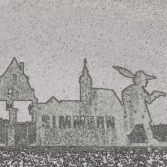 Fachleiter/ Fachleiterin: ________________________________________Ich bitte um Genehmigung der folgenden Dienstreise mit dem privateigenen PKW am:________________von:_______________________ nach:________________________Grund: ________________________________________________________________________________Öffentliche Verkehrsmittel stehen nicht zur Verfügung_______________                                                                                                 ___________________________Ort, Datum                                                                                                                    Unterschrift Fachleiter/inDie o.g. Dienstreise wird genehmigt.Simmern, d._______________________                                                              __________________________                                                                                                                                     Unterschrift SeminarleiterinFachleiter/ Fachleiterin: ________________________________________Ich bitte um Genehmigung der folgenden Dienstreise mit dem privateigenen PKW am:________________von:_______________________ nach:________________________Grund: ________________________________________________________________________________Öffentliche Verkehrsmittel stehen nicht zur Verfügung_______________                                                                                                 ___________________________Ort, Datum                                                                                                                    Unterschrift Fachleiter/inDie o.g. Dienstreise wird genehmigt.Simmern, d._______________________                                                            ____________________________                                                                                                                                     Unterschrift Seminarleiterin